2017 Performance Improvement Report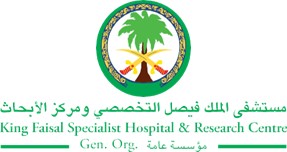 STRATEGIC PRIORITY Project NameProject NameProject NameProject NameSiteSiteDepartmentDepartmentProject StatusProject Start DateProject Start DateProject End Date Problem: Why the project was needed?Aims: What will the project achieve?Improve the accuracy of Financial reports  Benefits/Impact: What is the improvement outcome?(check all that apply)  Contained or reduced costs  Improved productivity  Improved work process  Improved cycle time  Increased customer satisfaction  Other (please explain)Quality Domain: Which of the domains of healthcare quality does this project support?(Select only one)Interventions: Overview of key steps/work completed The project focused on the following reports :Group 1 ( Generating Standard Reports ) 1.Accounts Payable Trial Balance Report Date Range2.KFSH Jeddah Payment Order Report3.KFSH Statement of Accounts by Vendor - Pdf Report4.'KFSH Jeddah Open PO Report' 5.KFSHJ Uninvoice Receipt ReportGroup 2 ( Generating new reports ) 6.KFSH AP Daily Invoices Control Log7.Account Payable Trail Balance Report –Excel8.Implement Zaka certificate validation from the ministry with oracle systemEnhancement was done to the reporting system by adding fields that facilitate producing accurate reports & user friendly at the same time. Results: Insert relevant graphs and charts to illustrate improvement pre and post project(insert relevant graphs, data, charts, etc.) Project LeadTeam MembersName (person accountable for project)Names(persons involved in project)